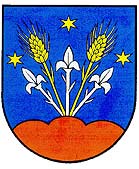                            OBEC LIPTOVSKÉ SLIAČEZ Á P I S N I C A zo zasadnutia Obecného zastupiteľstva v  Liptovských Sliačoch, ktoré sa konalodňa   06. Septembra 2018	Starosta obce Liptovské Sliače: 	Mgr. Milan Frič	Zástupca starostu obce Liptovské Sliače:	Pavol Bartík	Hlavný kontrolór obce Liptovské Sliače:	Ing. Janka Littvová  Prítomní členovia OZ: Silvia Slotková, Vladimír Fuňák, Peter Juráš, Miroslav Gejdoš, Ing. Miroslav Hanula, Pavol BartíkOspravedlnení členovia OZ: Miroslav Jacko, Peter Bartánus, Ing. Peter OndrejkaNeprítomní členovia OZ: Peter Frič, Pavol BalcoOstatní prítomní: podľa prezenčnej listiny J E D N A N I EOtvorenie zasadnutiaStarosta obce Mgr. Milan Frič otvoril zasadnutie obecného zastupiteľstva o 15:40 hod. Priblížil prítomným program, podľa ktorého sa bude obecné zastupiteľstvo riadiť. Starosta obce konštatoval, že zasadnutia sa zúčastnila nadpolovičná väčšina poslancov, čím je zastupiteľstvo uznášania schopné. Svoju neúčasť na zasadnutí ospravedlnili poslanci Miroslav Jacko, Peter Bartánus a Ing. Peter Ondrejka. Určenie zapisovateľa, voľba návrhovej komisie, mandátovej komisie, volebnej komisie a overovateľov zápisnice a schválenie programu zasadnutiaStarosta obce určil za zapisovateľku zasadnutia OZ  Mgr. Moniku Sleziakovú – pracovníčku  OcÚ. Do návrhovej komisie navrhol poslancov Vladimíra Fuňáka a Petra Juráša. Do mandátovej komisie boli navrhnutí p. poslankyňa Silvia Slotková a p. poslanec Miroslav Gejdoš. Za overovateľov zápisnice boli určení poslanci Pavol Bartík a Ing. Miroslav Hanula. S návrhom prítomní poslanci súhlasili bez pripomienok uznesením č. 67/27/2018. Starosta obce prítomným priblížil program obecného zastupiteľstva, ktorý bol jednohlasne schválený. Uznesenie č. 67/27/2018Obecné zastupiteľstvo:A) berie na vedomie určenie zapisovateľky Mgr. Moniky Sleziakovej, pracovníčky obecného úraduB) volí:	 a) návrhovú komisiu v zložení: 	Peter Juráš, Vladimír Fuňák				 b) mandátovú komisiu v zložení: 	Silvia Slotková, Miroslav GejdošC) schvaľuje overovateľov zápisnice v zložení: 	Ing. Miroslav Hanula, Pavol BartíkUznesenie č. 68/27/2018Obecné zastupiteľstvo:schvaľuje program rokovania OZOtvorenie zasadnutia obecného zastupiteľstvaUrčenie zapisovateľa, voľba návrhovej komisie, mandátovej komisie, overovateľov zápisnice a schválenie programu zasadnutiaKontrola plnenia uznesenia č. 49/26/2018 – 66/26/2018 zo dňa 21.06.2018Plnenie rozpočtu obce k 30.06.2018, plnenie programového rozpočtu k 30.06.2018, monitorovacia správa programového rozpočtu k 30.06.2018Úprava rozpočtu obce – Rozpočtové opatrenie č. 12/2018, informácia k vykonaným úpravám rozpočtu obce k 31.08.2018Správa nezávislého audítora k individuálnej účtovnej závierke 2017Žiadosti Interpelácie poslancovRôzne Diskusia ZáverKontrola plnenia uznesenia č. 49/26/2018 – 66/26/2018 zo dňa 21.06.2018V bode číslo 3 Kontrola plnenia uznesenia kontrolórka obce podala správu o plnení zročných uznesení. Konštatovala, že plnenie uznesení trvá najmä pri majetko-právnych prevodoch, ostatné uznesenia boli splnené. Uznesenie č. 69/27/2018Obecné zastupiteľstvo:berie na vedomie správu o kontrole plnení uznesení podanú kontrolórkou obce Ing. Jankou LittvovouPlnenie rozpočtu obce k 30.06.2018, plnenie programového rozpočtu k 30.06.2018, monitorovacia správa programového rozpočtu k 30.06.2018Hlavným bodom programu bolo prerokovanie plnenia rozpočtu obce  k 30.06.2018. Plnenie rozpočtu obce bolo prerokované na Obecnej rade a Finančnej komisii, kde bolo obomi odporučené na schválenie. Obec dosiahla bežné príjmy aj s rozpočtovými organizáciami (ZpS DSS, ZŠ) vo výške 1.219.796 Eur, kapitálové príjmy vo výške 40 Eur, príjmové finančné operácie vo výške 9.719 Eur, celkové príjmy obce a rozpočtových organizácií  dosiali výšku 1.229.555 Eur . Bežné výdavky obce a rozpočtových organizácií  sa k 30.06.2018 čerpali vo výške  970.907 Eur,  kapitálové výdavky vo výške 12.808 Eur, finančné operácie výdavkové vo výške 29.829 Eur (ide o splácanie istiny z úverov) Celkové výdavky obce a rozpočtových organizácií dosiali výšku 1.013.544 Eur.Uznesenie č. 70/27/2018Obecné zastupiteľstvo:konštatuje že obec Liptovské Sliače k 30.06.2018 čerpala výdavky v celkovej výške 1 013 544,00 EUR, čo je 41,65  % z celkového rozpočtu obceschvaľuje predloženú monitorovaciu správu programového rozpočtu k 30.06.2018schvaľuje plnenie rozpočtu obce k 30.06.2018Úprava rozpočtu obce - Rozpočtové opatrenie č. 12/2018, informácia k vykonaným úpravám rozpočtu obce k 31.08.2018V bode číslo 5 sa prítomní poslanci zaoberali úpravou rozpočtu obce – Rozpočtovým opatrením č. 12/2018. Úprava rozpočtu obce bola prerokovaná a odporučená na schválenie obecnou radou dňa 30.08.2018. Bližšie s rozpočtovým opatrením oboznámila prítomných účtovníčka obce. Úprava rozpočtu obce č. 12/2018 zahŕňa navýšenie finančných prostriedkov na opatrovateľskú službu vo výške 16.912 Eur, navýšenie rozpočtu na výstavbu kanalizácie Blážová o 8.000 Eur. Následne rozpočtové opatrenie zahŕňa zníženie rozpočtu o sumu 9.912 na výstavbu prevádzkovej haly SOS a zníženie rozpočtu o 15.000 Eur na telocvičňu ZŠ.Uznesenie č. 71/27/2018Obecné zastupiteľstvo:schvaľuje úpravu rozpočtu obce za rok 2018 – Rozpočtové opatrenie č. 12/2018berie na vedomie informáciu o vykonaných úpravách rozpočtu obce do 31.08.2018berie na vedomie návrh na zmenu rozpočtu „Opatrovateľská služba“ v ZPS a DSS Liptovské SliačePríloha č. 1 – Rozpočtové opatrenie č. 12/2018Správa nezávislého audítora k individuálnej účtovnej závierke 2017V bode číslo 6 sa poslanci oboznámili so závermi auditu k individuálnej účtovnej závierke za rok 2017. Podľa názoru nezávislého audítora, účtovná závierka poskytuje pravdivý a verný obraz finančnej situácie obce, neboli zistené významné skutočnosti, ktoré by spochybňovali vykázané výsledky rozpočtového hospodárenia. Podrobná správa audítora je zverejnená v registri účtovných závierok.Uznesenie č. 72/27/2018Obecné zastupiteľstvo:berie na vedomie Správu nezávislého audítora k účtovnej závierke za rok 2017ŽiadostiV bode číslo 7 sa poslanci zaoberali žiadosťami občanov. Prítomní schválili predaj pozemku p. Ondrejkovi, ktorý ho dlhodobo užíval a pre obec bol nevyužiteľný, taktiež súhlasili so zámerom zriadenie vecného bremena pre žiadateľa cez pozemok E-KN 322/3 vo vlastníctve obce Liptovské SliačeUznesenie č. 73/27/2018Obecné zastupiteľstvo:schvaľuje predaj nehnuteľného majetku obce v zmysle § 9a odst. 8 písm. b) zákona SNR č.138/1991 Zb. o majetku obcí v znení neskorších predpisov a to: novovytvorenú parcelu C-KN 69/11 o výmere 43 m2, kultúra zastavaná plocha, katastrálne územie Liptovské Sliače, ktorý bol zameraný geometrickým plánom č.62/2018 – LM, ktorý vyhotovil GEODÉZIA LMPO, s.r.o. Hollého 7, 010 50 Žilina, úradne overený Okresným úradom v Ružomberku, katastrálnym odborom dňa 06.07.2018. Predmetný pozemok bol vytvorený z pôvodnej parcele E-KN 3779/3, vedený na liste vlastníctva č. 3966  v prospech kupujúceho: Štefana Ondrejku, nar., bytom Liptovské Sliače – Stredný Sliač, Dielno 1378/31  za dohodnutú kúpnu cenu 6,64 €/m2 v zmysle VZN č. 7/2008 Zásady hospodárenia a nakladania s majetkom obce, príloha č. 3 odst. 2 z dôvodu, že predmetný pozemok je zastavaný časťou stavby žiadateľa vrátane priľahlej plochy a to pozemkov parcelné číslo C-KN 69/5, C-KN 69/7, C-KN 69/8 na základe LV č. 301. Pozemok svojím umiestnením a využitím tvorí neoddeliteľný celok so zastavanou stavbou. Všetky náklady spojené s majekto-právnym prevodom znáša kupujúci.  Uznesenie č. 74/27/2018Obecné zastupiteľstvo:schvaľuje zámer zriadenia vecného bremena pre žiadateľa Roman Lako, nar. bytom Liptovské Sliače – Vyšný Sliač, Pod Skálím 1565/1, ako oprávneného z vecného bremena spočívajúce v práve uloženia inžinierskych sietí (elektrickej prípojky) a to cez pozemok E-KN 322/3 vo vlastníctve obce Liptovské Sliače na základe LV č. 4916, kat. územie Liptovské Sliače za účelom výstavby „Novostavba rodinného domu na pozemku C-KN 939/9“, ktorého je vlastníkom žiadateľ na základe LV č. 5145.Celková výmera zriadenia vecného bremena bude vyznačená v geometrickom pláne, ktorý si  dá vyhotoviť žiadateľ na vlastné náklady. Odplata za zriadenie vecného bremena – 1,00 EURInterpelácie poslancovV bode číslo osem poslanci predniesli svoje požiadavky. Poslanec Peter Juráš požiadal vedenie obce o riešenie nelegálnej skládky, ktorá vzniká v lokalite Dolná Roveň – Pod Stráňou. Poslanec Vladimír Fuňák sa zaujímal o termín opravy asfaltových povrchov v obci. Starosta obce ho informoval, že opravy začnú v priebehu septembra. Poslankyňa Silvia Slotková sa v mene občanov zaujímala o stav a nedostatočnú kapacitu Školského klubu detí v ZŠ Jozefa Hanulu. Starosta obce bude situáciu konzultovať s p. riaditeľkou.Uznesenie č. 75/27/2018Obecné zastupiteľstvo:poveruje vedenie obce riešením nelegálnej skládky ( v časti Dolná Roveň – Pod Stráňou) v termíne do najbližšieho zasadnutia obecného zastupiteľstvaRôzneV ďalšom bode prítomní poslanci schválili Zmluvu o postúpení investičných práv a záväzkov a poskytnutie finančných prostriedkov vo výške 17 000,00 EUR z rozpočtu na spolufinancovanie realizácie vodnej stavby Miestna komunikácia ul. Blážová. Taktiež bolo schválené odkúpenie rodinného domu súpisné číslo 1624 do vlastníctva obce za účelom vybudovania detských jaslí. Uznesenie č. 76/27/2018Obecné zastupiteľstvo:schvaľuje Zmluvu o postúpení investičných práv a záväzkov a o spolufinancovaní výdavkov na realizáciu kanalizácie medzi zmluvnými stranami: Investor: Vodárenská spoločnosť Ružomberok, a.s., Pri Váhu 6,  034 06 Ružomberok  a spoluinvestor: Obec Liptovské Sliače, Seč 635/2, 034 84 Liptovské Sliače. Zmluva sa týka vodnej stavby s názvom „Miestna komunikácia ul. Blážová – SO 03a Rozšírenie splaškovej kanalizácie SO 03b Dažďová kanalizácia“ schvaľuje poskytnutie finančných prostriedkov z rozpočtu obce vo výške 17 000,00 EUR ako spolufinancovanie na realizáciu vodnej stavby s názvom „Miestna komunikácia ul. Blážová – SO 03a Rozšírenie splaškovej kanalizácie SO 03b Dažďová kanalizácia“ Uznesenie č. 77/27/2018Obecné zastupiteľstvo:schvaľuje odkúpenie rodinného domu súpisné číslo 1624 orientačné číslo 9, postavený na pozemku C-KN 2946 v kat. území Liptovské Sliače, nachádzajúci sa v časti obce Vyšný Sliač, na ulici Pod zvonicou, zapísaného na liste vlastníctva č.  3257 od Stanislava Kozumplíka, bytom Ružomberok, Kalvárska 927/6 do vlastníctva obce Liptovské Sliače za účelom vybudovania detských jaslí v obci za cenu stanovenú znaleckým posudkom.poveruje vedenie obce majetko-právnym vysporiadaním  pozemku  pod rodinným domom s.č. 1624/9 , kat. územie Liptovské Sliače do vlastníctva obce.	    	DiskusiaNa zasadnutí boli prítomní aj občania, ktorí predniesli svoje žiadosti. P. Zuzana Meleková namietala vysporiadanie MK pred svojim rodinným domom, ktoré bolo uskutočnené v minulosti a požiadala obec, aby vyzvala súčasného vlastníka predmetného pozemku na odpredaj do jej vlastníctva. Vlastník pozemku súhlasil s odpredajom, avšak p. Meleková nesúhlasila s ponúknutou cenou za m2. Ďalšie riešenie uvedenej situácie nie je v kompetencii obce a žiadateľke bolo odporučené obrátiť sa na orgány činné v trestnom konaní. Viliam Richter upozornil na potrebu opravy detskej šmýkačky v areáli KSLS. Vladimír Klačan požiadal vedenie obce, aby poverilo redakčnú radu Zrkadla Liptovských Sliačov uverejnením dochádzky súčasných poslancov za celé volebné obdobie. Poslanci s návrhom súhlasili bez pripomienok.Uznesenie č. 78/27/2018Obecné zastupiteľstvo:poveruje vedenie obce zaviazaním redakčnej rady ZLS zverejnením presnej dochádzky poslancov obecného zastupiteľstva za celé volebné obdobieZáverZasadnutie obecného zastupiteľstva ukončil starosta obce o 17:30 hod. a poďakoval všetkým prítomným za účasť. Overovatelia:	................................................ 	................................................	Pavol Bartík	Ing. Miroslav Hanula	                                                      .................................................		                                                          Mgr. Milan  FRIČ	                                                           starosta obceHlasovanie poslancov: A), B), C)Hlasovanie poslancov: A), B), C)Hlasovanie poslancov: A), B), C)Hlasovanie poslancov: A), B), C)Hlasovanie poslancov: A), B), C)Hlasovanie poslancov: A), B), C)Hlasovanie poslancov: A), B), C)Hlasovanie poslancov: A), B), C)Hlasovanie poslancov: A), B), C)Hlasovanie poslancov: A), B), C)Nižný Sliač:Nižný Sliač:Stredný Sliač:Stredný Sliač:Vyšný Sliač:Vyšný Sliač:Spolu:Spolu:Hlasovanie :Hlasovanie :Hlasovanie :Hlasovanie :Hlasovanie :Pavol Balco-Peter JurášZAPavol BartíkZAPočet poslancov:11Za :6666Silvia SlotkováZAMiroslav GejdošZAMiroslav Jacko-Počet prítomných:6Proti :----Vladimír FuňákZAIng. Miroslav HanulaZAIng. Peter Ondrejka-Zdržalo sa:----Peter Frič-Peter Bartánus- Hlasovanie poslancov: A)Hlasovanie poslancov: A)Hlasovanie poslancov: A)Hlasovanie poslancov: A)Hlasovanie poslancov: A)Hlasovanie poslancov: A)Hlasovanie poslancov: A)Hlasovanie poslancov: A)Hlasovanie poslancov: A)Hlasovanie poslancov: A)Nižný Sliač:Nižný Sliač:Stredný Sliač:Stredný Sliač:Vyšný Sliač:Vyšný Sliač:Spolu:Spolu:Hlasovanie :Hlasovanie :Hlasovanie :Hlasovanie :Hlasovanie :Pavol Balco-Peter JurášZAPavol BartíkZAPočet poslancov:11Za :6666Silvia SlotkováZAMiroslav GejdošZAMiroslav Jacko-Počet prítomných:6Proti :----Vladimír FuňákZAIng. Miroslav HanulaZAIng. Peter Ondrejka-Zdržalo sa:----Peter Frič-Peter Bartánus- Hlasovanie poslancov: A)Hlasovanie poslancov: A)Hlasovanie poslancov: A)Hlasovanie poslancov: A)Hlasovanie poslancov: A)Hlasovanie poslancov: A)Hlasovanie poslancov: A)Hlasovanie poslancov: A)Hlasovanie poslancov: A)Hlasovanie poslancov: A)Nižný Sliač:Nižný Sliač:Stredný Sliač:Stredný Sliač:Vyšný Sliač:Vyšný Sliač:Spolu:Spolu:Hlasovanie :Hlasovanie :Hlasovanie :Hlasovanie :Hlasovanie :Pavol Balco-Peter JurášZAPavol BartíkZAPočet poslancov:11Za :6666Silvia SlotkováZAMiroslav GejdošZAMiroslav Jacko-Počet prítomných:6Proti :----Vladimír FuňákZAIng. Miroslav HanulaZAIng. Peter Ondrejka-Zdržalo sa:----Peter Frič-Peter Bartánus- Hlasovanie poslancov: A), B), C)Hlasovanie poslancov: A), B), C)Hlasovanie poslancov: A), B), C)Hlasovanie poslancov: A), B), C)Hlasovanie poslancov: A), B), C)Hlasovanie poslancov: A), B), C)Hlasovanie poslancov: A), B), C)Hlasovanie poslancov: A), B), C)Hlasovanie poslancov: A), B), C)Hlasovanie poslancov: A), B), C)Nižný Sliač:Nižný Sliač:Stredný Sliač:Stredný Sliač:Vyšný Sliač:Vyšný Sliač:Spolu:Spolu:Hlasovanie :Hlasovanie :Hlasovanie :Hlasovanie :Hlasovanie :Pavol Balco-Peter JurášZAPavol BartíkZAPočet poslancov:11Za :6666Silvia SlotkováZAMiroslav GejdošZAMiroslav Jacko-Počet prítomných:6Proti :----Vladimír FuňákZAIng. Miroslav HanulaZAIng. Peter Ondrejka-Zdržalo sa:----Peter Frič-Peter Bartánus- Hlasovanie poslancov: A), B), C)Hlasovanie poslancov: A), B), C)Hlasovanie poslancov: A), B), C)Hlasovanie poslancov: A), B), C)Hlasovanie poslancov: A), B), C)Hlasovanie poslancov: A), B), C)Hlasovanie poslancov: A), B), C)Hlasovanie poslancov: A), B), C)Hlasovanie poslancov: A), B), C)Hlasovanie poslancov: A), B), C)Nižný Sliač:Nižný Sliač:Stredný Sliač:Stredný Sliač:Vyšný Sliač:Vyšný Sliač:Spolu:Spolu:Hlasovanie :Hlasovanie :Hlasovanie :Hlasovanie :Hlasovanie :Pavol Balco-Peter JurášZAPavol BartíkZAPočet poslancov:11Za :6666Silvia SlotkováZAMiroslav GejdošZAMiroslav Jacko-Počet prítomných:6Proti :----Vladimír FuňákZAIng. Miroslav HanulaZAIng. Peter Ondrejka-Zdržalo sa:----Peter Frič-Peter Bartánus- OBEC LIPTOVSKÉ SLIAČEOBEC LIPTOVSKÉ SLIAČEOBEC LIPTOVSKÉ SLIAČEOBEC LIPTOVSKÉ SLIAČEOBEC LIPTOVSKÉ SLIAČEROZPOČTOVÉ OPATRENIE č.  12 /2018ROZPOČTOVÉ OPATRENIE č.  12 /2018ROZPOČTOVÉ OPATRENIE č.  12 /2018ROZPOČTOVÉ OPATRENIE č.  12 /2018ROZPOČTOVÉ OPATRENIE č.  12 /2018Úprava rozpočtu obce za rok 2018Úprava rozpočtu obce za rok 2018Úprava rozpočtu obce za rok 2018Úprava rozpočtu obce za rok 2018Úprava rozpočtu obce za rok 2018Ekon. Kl.NázovSchválený rozpočetNávrh úpravyUpravený rozpočetVÝDAVKYVÝDAVKYVÝDAVKYVÝDAVKYVÝDAVKYKapitálové výdavkyKapitálové výdavkyKapitálové výdavkyKapitálové výdavkyKapitálové výdavky09.1.2.1 Primárne vzdelávanie s BS, PROGRAM 7: Vzdelávanie, Podprogram: 7.6 Základná škola J.hanulu09.1.2.1 Primárne vzdelávanie s BS, PROGRAM 7: Vzdelávanie, Podprogram: 7.6 Základná škola J.hanulu09.1.2.1 Primárne vzdelávanie s BS, PROGRAM 7: Vzdelávanie, Podprogram: 7.6 Základná škola J.hanulu09.1.2.1 Primárne vzdelávanie s BS, PROGRAM 7: Vzdelávanie, Podprogram: 7.6 Základná škola J.hanulu09.1.2.1 Primárne vzdelávanie s BS, PROGRAM 7: Vzdelávanie, Podprogram: 7.6 Základná škola J.hanulu717ZŠ telocvičňa spoluúčasť15 000,00 €-15 000,00 €0,00 €06.2.0 Rozvoj obcí, PROGRAM 5: Prostredie pre život, Podprogram: 5.1 Obecné služby a aktivačná činnosť06.2.0 Rozvoj obcí, PROGRAM 5: Prostredie pre život, Podprogram: 5.1 Obecné služby a aktivačná činnosť06.2.0 Rozvoj obcí, PROGRAM 5: Prostredie pre život, Podprogram: 5.1 Obecné služby a aktivačná činnosť06.2.0 Rozvoj obcí, PROGRAM 5: Prostredie pre život, Podprogram: 5.1 Obecné služby a aktivačná činnosť06.2.0 Rozvoj obcí, PROGRAM 5: Prostredie pre život, Podprogram: 5.1 Obecné služby a aktivačná činnosť717Výstavba prevádzkovej haly SOS16 670,00 €-9 912,00 €6 758,00 €717Blážová výstavby splaškovej kanalizácie-spoluúčasť10 000,00 €8 000,00 €18 000,00 €Úpravy kapitálového rozpočtu výdavkov spoluÚpravy kapitálového rozpočtu výdavkov spolu41 670,00 €-16 912,00 €24 758,00 €Bežné výdavkyBežné výdavkyBežné výdavkyBežné výdavkyBežné výdavky10.2.0 Staroba, PROGRAM 8: Sociálne zabezpečenie, Podprogram: 8.1 Sociálna starostlivosť o občanov10.2.0 Staroba, PROGRAM 8: Sociálne zabezpečenie, Podprogram: 8.1 Sociálna starostlivosť o občanov10.2.0 Staroba, PROGRAM 8: Sociálne zabezpečenie, Podprogram: 8.1 Sociálna starostlivosť o občanov10.2.0 Staroba, PROGRAM 8: Sociálne zabezpečenie, Podprogram: 8.1 Sociálna starostlivosť o občanov10.2.0 Staroba, PROGRAM 8: Sociálne zabezpečenie, Podprogram: 8.1 Sociálna starostlivosť o občanov610OS mzdy42 192,00 €12 854,00 €55 046,00 €620OS odvody15 184,00 €4 058,00 €19 242,00 €Úpravy bežného rozpočtu výdavkov spoluÚpravy bežného rozpočtu výdavkov spolu16 912,00 €74 288,00 €Úprava výdavkového rozpočtu spolu Úprava výdavkového rozpočtu spolu 0,00 €99 046,00 €PRÍJMY CELKOM - VÝDAVKY CELKOM = VYROVNANÝ ROZPOČETPRÍJMY CELKOM - VÝDAVKY CELKOM = VYROVNANÝ ROZPOČETPRÍJMY CELKOM - VÝDAVKY CELKOM = VYROVNANÝ ROZPOČET0,00 €PREROKOVANÉ A SCHVÁLENÉ NA ZASADNUTÍ OZ LIPTOVSKÉ  SLIAČE dňa: 06.09.2018PREROKOVANÉ A SCHVÁLENÉ NA ZASADNUTÍ OZ LIPTOVSKÉ  SLIAČE dňa: 06.09.2018PREROKOVANÉ A SCHVÁLENÉ NA ZASADNUTÍ OZ LIPTOVSKÉ  SLIAČE dňa: 06.09.2018PREROKOVANÉ A SCHVÁLENÉ NA ZASADNUTÍ OZ LIPTOVSKÉ  SLIAČE dňa: 06.09.2018PREROKOVANÉ A SCHVÁLENÉ NA ZASADNUTÍ OZ LIPTOVSKÉ  SLIAČE dňa: 06.09.2018uznesenie č. : uznesenie č. : uznesenie č. : uznesenie č. : 71/27/2018Hlasovanie poslancov: A)Hlasovanie poslancov: A)Hlasovanie poslancov: A)Hlasovanie poslancov: A)Hlasovanie poslancov: A)Hlasovanie poslancov: A)Hlasovanie poslancov: A)Hlasovanie poslancov: A)Hlasovanie poslancov: A)Hlasovanie poslancov: A)Nižný Sliač:Nižný Sliač:Stredný Sliač:Stredný Sliač:Vyšný Sliač:Vyšný Sliač:Spolu:Spolu:Hlasovanie :Hlasovanie :Hlasovanie :Hlasovanie :Hlasovanie :Pavol Balco-Peter JurášZAPavol BartíkZAPočet poslancov:11Za :6666Silvia SlotkováZAMiroslav GejdošZAMiroslav Jacko-Počet prítomných:6Proti :----Vladimír FuňákZAIng. Miroslav HanulaZAIng. Peter Ondrejka-Zdržalo sa:----Peter Frič-Peter Bartánus- Hlasovanie poslancov: A)Hlasovanie poslancov: A)Hlasovanie poslancov: A)Hlasovanie poslancov: A)Hlasovanie poslancov: A)Hlasovanie poslancov: A)Hlasovanie poslancov: A)Hlasovanie poslancov: A)Hlasovanie poslancov: A)Hlasovanie poslancov: A)Nižný Sliač:Nižný Sliač:Stredný Sliač:Stredný Sliač:Vyšný Sliač:Vyšný Sliač:Spolu:Spolu:Hlasovanie :Hlasovanie :Hlasovanie :Hlasovanie :Hlasovanie :Pavol Balco-Peter JurášZAPavol BartíkZAPočet poslancov:11Za :6666Silvia SlotkováZAMiroslav GejdošZAMiroslav Jacko-Počet prítomných:6Proti :----Vladimír FuňákZAIng. Miroslav HanulaZAIng. Peter Ondrejka-Zdržalo sa:----Peter Frič-Peter Bartánus- Hlasovanie poslancov: A)Hlasovanie poslancov: A)Hlasovanie poslancov: A)Hlasovanie poslancov: A)Hlasovanie poslancov: A)Hlasovanie poslancov: A)Hlasovanie poslancov: A)Hlasovanie poslancov: A)Hlasovanie poslancov: A)Hlasovanie poslancov: A)Nižný Sliač:Nižný Sliač:Stredný Sliač:Stredný Sliač:Vyšný Sliač:Vyšný Sliač:Spolu:Spolu:Hlasovanie :Hlasovanie :Hlasovanie :Hlasovanie :Hlasovanie :Pavol Balco-Peter JurášZAPavol BartíkZAPočet poslancov:11Za :6666Silvia SlotkováZAMiroslav GejdošZAMiroslav Jacko-Počet prítomných:6Proti :----Vladimír FuňákZAIng. Miroslav HanulaZAIng. Peter Ondrejka-Zdržalo sa:----Peter Frič-Peter Bartánus- Hlasovanie poslancov: A)Hlasovanie poslancov: A)Hlasovanie poslancov: A)Hlasovanie poslancov: A)Hlasovanie poslancov: A)Hlasovanie poslancov: A)Hlasovanie poslancov: A)Hlasovanie poslancov: A)Hlasovanie poslancov: A)Hlasovanie poslancov: A)Nižný Sliač:Nižný Sliač:Stredný Sliač:Stredný Sliač:Vyšný Sliač:Vyšný Sliač:Spolu:Spolu:Hlasovanie :Hlasovanie :Hlasovanie :Hlasovanie :Hlasovanie :Pavol Balco-Peter JurášZAPavol BartíkZAPočet poslancov:11Za :6666Silvia SlotkováZAMiroslav GejdošZAMiroslav Jacko-Počet prítomných:6Proti :----Vladimír FuňákZAIng. Miroslav HanulaZAIng. Peter Ondrejka-Zdržalo sa:----Peter Frič-Peter Bartánus- Hlasovanie poslancov: A), B)Hlasovanie poslancov: A), B)Hlasovanie poslancov: A), B)Hlasovanie poslancov: A), B)Hlasovanie poslancov: A), B)Hlasovanie poslancov: A), B)Hlasovanie poslancov: A), B)Hlasovanie poslancov: A), B)Hlasovanie poslancov: A), B)Hlasovanie poslancov: A), B)Nižný Sliač:Nižný Sliač:Stredný Sliač:Stredný Sliač:Vyšný Sliač:Vyšný Sliač:Spolu:Spolu:Hlasovanie :Hlasovanie :Hlasovanie :Hlasovanie :Hlasovanie :Pavol Balco-Peter JurášZAPavol BartíkZAPočet poslancov:11Za :6666Silvia SlotkováZAMiroslav GejdošZAMiroslav Jacko-Počet prítomných:6Proti :----Vladimír FuňákZAIng. Miroslav HanulaZAIng. Peter Ondrejka-Zdržalo sa:----Peter Frič-Peter Bartánus- Hlasovanie poslancov: A), B)Hlasovanie poslancov: A), B)Hlasovanie poslancov: A), B)Hlasovanie poslancov: A), B)Hlasovanie poslancov: A), B)Hlasovanie poslancov: A), B)Hlasovanie poslancov: A), B)Hlasovanie poslancov: A), B)Hlasovanie poslancov: A), B)Hlasovanie poslancov: A), B)Nižný Sliač:Nižný Sliač:Stredný Sliač:Stredný Sliač:Vyšný Sliač:Vyšný Sliač:Spolu:Spolu:Hlasovanie :Hlasovanie :Hlasovanie :Hlasovanie :Hlasovanie :Pavol Balco-Peter JurášZAPavol BartíkZAPočet poslancov:11Za :5555Silvia SlotkováZAMiroslav GejdošZDRŽMiroslav Jacko-Počet prítomných:6Proti :----Vladimír FuňákZAIng. Miroslav HanulaZAIng. Peter Ondrejka-Zdržalo sa:1111Peter Frič-Peter Bartánus- Hlasovanie poslancov: A)Hlasovanie poslancov: A)Hlasovanie poslancov: A)Hlasovanie poslancov: A)Hlasovanie poslancov: A)Hlasovanie poslancov: A)Hlasovanie poslancov: A)Hlasovanie poslancov: A)Hlasovanie poslancov: A)Hlasovanie poslancov: A)Nižný Sliač:Nižný Sliač:Stredný Sliač:Stredný Sliač:Vyšný Sliač:Vyšný Sliač:Spolu:Spolu:Hlasovanie :Hlasovanie :Hlasovanie :Hlasovanie :Hlasovanie :Pavol Balco-Peter JurášZAPavol BartíkZAPočet poslancov:11Za :6666Silvia SlotkováZAMiroslav GejdošZAMiroslav Jacko-Počet prítomných:6Proti :----Vladimír FuňákZAIng. Miroslav HanulaZAIng. Peter Ondrejka-Zdržalo sa:----Peter Frič-Peter Bartánus- 